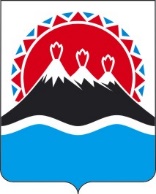 П О С Т А Н О В Л Е Н И ЕПРАВИТЕЛЬСТВА  КАМЧАТСКОГО КРАЯ                   г. Петропавловск-КамчатскийВ соответствии с постановлением Губернатора Камчатского края от 29.09.2020 № 178 «Об изменении структуры исполнительных органов государственной власти Камчатского края»ПРАВИТЕЛЬСТВО ПОСТАНОВЛЯЕТ:    1. Внести в постановление Правительства Камчатского края от 18.12.2012         № 561-П «Об утверждении Положения об Агентстве по туризму и внешним связям Камчатского края» следующие изменения:         1) наименование изложить в следующей редакции:        «Об утверждении Положения о Министерстве туризма Камчатского края»;         2)  в   преамбуле слова «постановлением Губернатора Камчатского края от17.03.2016 № 22 «Об утверждении структуры исполнительных органов государственной власти Камчатского края» заменить словами «постановлением Губернатора Камчатского края от 21.09.2020 № 171 «О структуре исполнительных органов государственной власти Камчатского края»;часть 1 изложить в следующей редакции:         «1. Утвердить Положение о Министерстве туризма Камчатского края согласно приложению к настоящему постановлению.»;          4) приложение изложить в редакции согласно приложению к настоящему постановлению.        2. Настоящее постановление вступает в силу через 10 дней после дня его официального опубликования и распространяется на правоотношения, возникающие со дня государственной регистрации изменений в сведения об   Агентстве по туризму и внешним связям Камчатского края, содержащиеся в едином государственном реестре юридических лиц.Положение о Министерстве туризма Камчатского края1. Общие положения   1.1. Министерство туризма Камчатского края (далее – Министерство) является исполнительным органом государственной власти Камчатского края, осуществляющим функции по реализации региональной политики, по нормативному правовому регулированию, по контролю, по предоставлению государственных услуг, иные правоприменительные функции в сфере туризма Камчатского края.  1.2. Министерство в своей деятельности руководствуется Конституцией Российской Федерации, федеральными конституционными законами, федеральными законами и иными правовыми актами Российской Федерации, Уставом Камчатского края, законами и иными нормативными правовыми актами Камчатского края, а также настоящим Положением.  1.3. Министерство осуществляет свою деятельность во взаимодействии с федеральными органами исполнительной власти и их территориальными органами по Камчатскому краю, исполнительными органами государственной власти Камчатского края, органами местного самоуправления муниципальных образований в Камчатском крае, общественными объединениями, иными организациями и гражданами.  1.4. При реализации своих полномочий Министерство обеспечивает приоритет целей и задач по развитию конкуренции на товарных рынках в установленной сфере деятельности.  1.5. Министерство является юридическим лицом, имеет самостоятельный баланс, лицевые счета, открываемые в управлении Федерального казначейства по Камчатскому краю, печать и бланки со своим наименованием.  1.6. Полное официальное наименование Министерства: Министерство туризма Камчатского края. Сокращенное официальное наименование Министерства: Министерство туризма Камчатского края.  1.7. Финансирование деятельности Министерства осуществляется за счет средств краевого бюджета, предусмотренных на содержание Министерства.  1.8. Министерство имеет имущество, необходимое для выполнения возложенных на него полномочий. Имущество Министерства является собственностью Камчатского края и закрепляется за Министерством на праве оперативного управления.1.9. Министерство может создавать краевые государственные учреждения и некоммерческие организации для реализации полномочий в установленной сфере деятельности.1.10. Юридический адрес (место нахождения) Министерства: 683017, г. Петропавловск-Камчатский, ул. Владивостокская, 2/1.2. Полномочия Министерства2.1. Министерство осуществляет следующие полномочия:1) создает благоприятные условия для развития туристской индустрии в Камчатском крае;2) реализует приоритетные направления региональной политики в сфере туризма в Камчатском крае, осуществляет формирование и ведение единого регионального перечня туроператоров;3) определяет основные задачи и направления развития туризма в Камчатском крае, разрабатывает и реализует государственные региональные программы развития туризма и межмуниципальные программы в сфере туризма;4) проводит комплексный анализ и прогнозирование развития сферы туризма в Камчатском крае, осуществляет сбор, обработку, анализ статистической информации субъектов туристской деятельности в Камчатском крае;5) разрабатывает совместно с заинтересованными исполнительными органами государственной власти Камчатского края проекты законов Камчатского края и иных правовых актов Камчатского края по вопросам развития сферы туризма в Камчатском крае;6) вносит на рассмотрение губернатору Камчатского края и Правительству Камчатского края проекты законов и иных правовых актов Камчатского края по вопросам, относящимся к установленной сфере деятельности Министерства, а также замечания и предложения к проектам федеральных законов, законов Камчатского края, направленных на правовое регулирование в установленной сфере деятельности Министерства;7) обобщает практику применения законодательства Российской Федерации и Камчатского края и проводит анализ реализации региональной политики в сфере туризма в Камчатском крае;8) осуществляет международное сотрудничество в сфере туризма;9) реализует документы стратегического планирования в сфере туризма по вопросам, отнесенным к ведению Камчатского края в части ведения Министерства;10) консультирует туристские организации всех форм собственности в Камчатском крае по вопросам организации туристской деятельности;11) осуществляет методическое обеспечение заинтересованных исполнительных органов государственной власти Камчатского края и органов местного самоуправления муниципальных образований в Камчатском крае по вопросам развития туризма в Камчатском крае;12) осуществляет информационное сопровождение сферы туризма в Камчатском крае; 13) реализует меры поддержки туроператоров, коллективных средств размещения в установленной сфере деятельности;14) обеспечивает сопровождение реализации инвестиционных проектов внебюджетного финансирования в сфере туризма в Камчатском крае;15) содействует кадровому обеспечению туристской деятельности квалифицированными кадрами, в том числе посредством целевой подготовки граждан;16) ведет на территории Камчатского края учет и мониторинг туристских ресурсов с целью их охраны и рационального использования, осуществляет формирование и ведение реестра турагентов, экскурсионных бюро, осуществляющих свою деятельность на территории Камчатского края;17) проводит научные, научно-практические конференции, семинары, конгрессы, организует выставки и другие мероприятия в сфере туризма в Камчатском крае;18) осуществляет взаимодействие с федеральными органами исполнительной власти и их территориальными органами по Камчатскому краю по вопросам обеспечения безопасности в сфере туризма в Камчатском крае;19) принимает в пределах своей компетенции участие в реализации мер в области профилактики терроризма;20) осуществляет реализацию мероприятий по продвижению туристского продукта на внутреннем и мировом туристских рынках;21) проводит маркетинговые исследования и исследования конъюнктуры рынка туристских услуг с целью определения потребности населения, проживающего в Камчатском крае, в туристских, экскурсионных, санаторно-курортных услугах;22) содействует развитию инфраструктуры туризма в Камчатском крае;23) информирует в установленном порядке туроператоров, турагентов и туристов об угрозе безопасности туристов на территории Камчатского края;24) осуществляет функции главного распорядителя и получателя средств краевого бюджета, предусмотренных на содержание Министерства и реализацию возложенных на Министерство полномочий;25) осуществляет закупки товаров, работ, услуг для обеспечения нужд Камчатского края в установленной сфере деятельности Министерства в соответствии с законодательством Российской Федерации о контрактной системе в сфере закупок товаров, работ, услуг для обеспечения государственных и муниципальных нужд;26) обеспечивает в пределах своей компетенции защиту сведений, составляющих государственную тайну;27) организует прием граждан, обеспечивает своевременное и полное рассмотрение устных и письменных обращений граждан, принятие по ним решений и направление ответов заявителям в установленный законодательством Российской Федерации срок;28) оказывает гражданам бесплатную юридическую помощь в виде правового консультирования в устной и письменной форме по вопросам, относящимся к компетенции Министерства, в порядке, установленном законодательством Российской Федерации для рассмотрения обращений граждан;29) организует внедрение Стандарта развития конкуренции в части рынка туристских услуг;30) осуществляет меры по поддержке и развитию добровольничества (волонтерства) в установленной сфере деятельности;31) обеспечивает мобилизационную подготовку Министерства;32) организует дополнительное профессиональное образование работников Министерства;33) осуществляет в соответствии с законодательством Российской Федерации работу по комплектованию, хранению, учету и использованию архивных документов, образовавшихся в процессе деятельности Министерства;34) осуществляет полномочия по профилактике коррупционных и иных правонарушений в пределах своей компетенции;35) осуществляет иные полномочия в установленной сфере деятельности, если такие полномочия предусмотрены федеральными законами и иными нормативными правовыми актами Российской Федерации, Уставом Камчатского края, законами и иными нормативными правовыми актами Камчатского края.2.2. Министерство с целью реализации полномочий в установленной сфере деятельности вправе:1) запрашивать и получать от исполнительных органов государственной власти Камчатского края, органов местного самоуправления муниципальных образований в Камчатском крае, общественных объединений и иных организаций материалы, необходимые для принятия решений по отнесенным к установленной сфере деятельности Министерства вопросам;2) привлекать для проработки вопросов, отнесенных к установленной сфере деятельности Министерства, научные и иные организации, ученых и специалистов;3) создавать совещательные органы (коллегии) в установленной сфере деятельности Министерства;4) проводить совещания по вопросам, входящим в компетенцию Министерства, с привлечением руководителей и специалистов других исполнительных органов государственной власти Камчатского края, органов местного самоуправления муниципальных образований в Камчатском крае, общественных объединений, организаций;5) разрабатывать и утверждать методические рекомендации по вопросам, отнесенным к установленной сфере деятельности Министерства;6) учреждать в установленном порядке награды и поощрения Министерства и награждать ими работников Министерства и других лиц, осуществляющих деятельность в сфере туризма и внешних связей в Камчатском крае.7) представлять в установленном порядке работников Министерства и других лиц, осуществляющих деятельность в установленной сфере деятельности Министерства, к награждению государственными наградами Российской Федерации, ведомственными наградами, наградами Камчатского края, к наградам (поощрениям) Губернатора Камчатского края, Законодательного Собрания Камчатского края, Правительства Камчатского края.3. Организация деятельности Министерства3.1. Министерство возглавляет министр, назначаемый на должность и освобождаемый от должности Губернатором Камчатского края.Министр имеет заместителя, назначаемого на должность и освобождаемого от должности Председателем Правительства – Первым вице-губернатором Камчатского края.3.2. Структура Министерства утверждается Губернатором Камчатского края.3.3. Министр:1) утверждает положения о структурных подразделениях Министерства;2) в установленном порядке назначает на должность и освобождает от должности работников Министерства (за исключением своих заместителей);3) решает в соответствии с законодательством Российской Федерации и Камчатского края о государственной гражданской службе, трудовым законодательством Российской Федерации вопросы, связанные с прохождением государственной гражданской службы Камчатского края, трудовыми отношениями в Министерстве;4) утверждает штатное расписание Министерства в пределах, установленных Губернатором Камчатского края предельного фонда оплаты труда и численности работников, смету расходов на содержание Министерства в пределах, установленных на соответствующий период ассигнований, предусмотренных в краевом бюджете;5) вносит в Министерство финансов Камчатского края предложения по формированию краевого бюджета в части финансового обеспечения деятельности Министерства и подведомственных краевых государственных учреждений;6) издает приказы по вопросам установленной сферы деятельности Министерства, а также по вопросам внутренней организации работы Министерства, дает указания, обязательные для исполнения работниками Министерства и контролирует их исполнение;7) вносит в установленном порядке предложения о создании краевых государственных учреждений, реорганизации и ликвидации подведомственных краевых государственных учреждений;8) действует без доверенности от имени Министерства, представляет его во всех государственных, судебных органах и организациях, заключает договоры (соглашения), открывает и закрывает лицевые счета в соответствии с законодательством Российской Федерации, совершает по ним операции, подписывает финансовые документы, выдает доверенности, выступает заявителем и обеспечивает необходимые юридические действия, связанные с государственной регистрацией изменений, вносимых в настоящее Положение;9) разрабатывает и утверждает планы работы Министерства;     10) осуществляет иные полномочия в соответствии с законодательством Российской Федерации и Камчатского края.».[Дата регистрации]№[Номер документа]О внесении изменений в постановление Правительства Камчатского края от 18.12.2012 № 561-П «Об утверждении Положения об Агентстве по туризму и внешним связям Камчатского края»Председатель Правительства - Первый вице-губернатор Камчатского края[горизонтальный штамп подписи 1]А.О. КузнецовПриложение к постановлениюПравительства Камчатского краяот _________ №________«Приложение к постановлению Правительства Камчатского краяот 18.12.2012 № 561-П 